12.04.2021rWitamy w nowym tygodniu. Zachęcamy do kontaktów drogą mailową. Chętnie zobaczymy Wasze działania Tymczasem zapraszamy do poniższych aktywności. W tym tygodniu zajmiemy się Układem Słonecznym.Zapraszamy!Magdalena ŚliwińskaRenata Nowogrodzka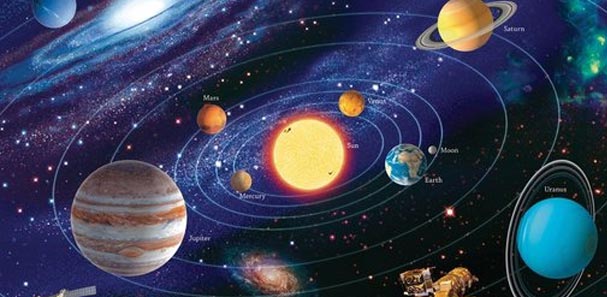 Aktywność 1Zabawa ruchowa Dotknij.Dziecko porusza się przy muzyce. Podczas przerwy w grze musi dotknąć jakiegoś przedmiotu w kolorze, którego nazwę podał rodzic.Aktywność 2Wysłuchaj piosenkihttps://www.youtube.com/watch?v=yxVMhKt-cvIZapamiętaj nazwy planet:
Merkury, Wenus ,Jowisz, Ziemia, Neptun, Uran, Saturn, Mars.Aktywność 3Wyjaśnianie pojęcia Układ Słoneczny.Dziecko ogląda obrazek przedstawiający Układ Słoneczny. Rodzic tłumaczy czym jest Układ Słoneczny. 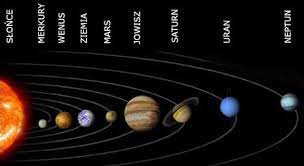 Układ Słoneczny to Słońce i osiem krążących wokół niego planet. Dziecko wymienia nazwy planet, następnie rodzic opowiada, która planeta jest największa (Jowisz), która najmniejsza (Merkury), która znajduje się blisko Ziemi (Wenus), a która jest na samym końcu Układu Słonecznego (Neptun).Aktywność 4Przyjrzyj się literze r, R. Wskaż małą drukowaną i wielką drukowaną (5 i 6 latki). Wskaż małą pisaną i wielką pisaną (6 latki).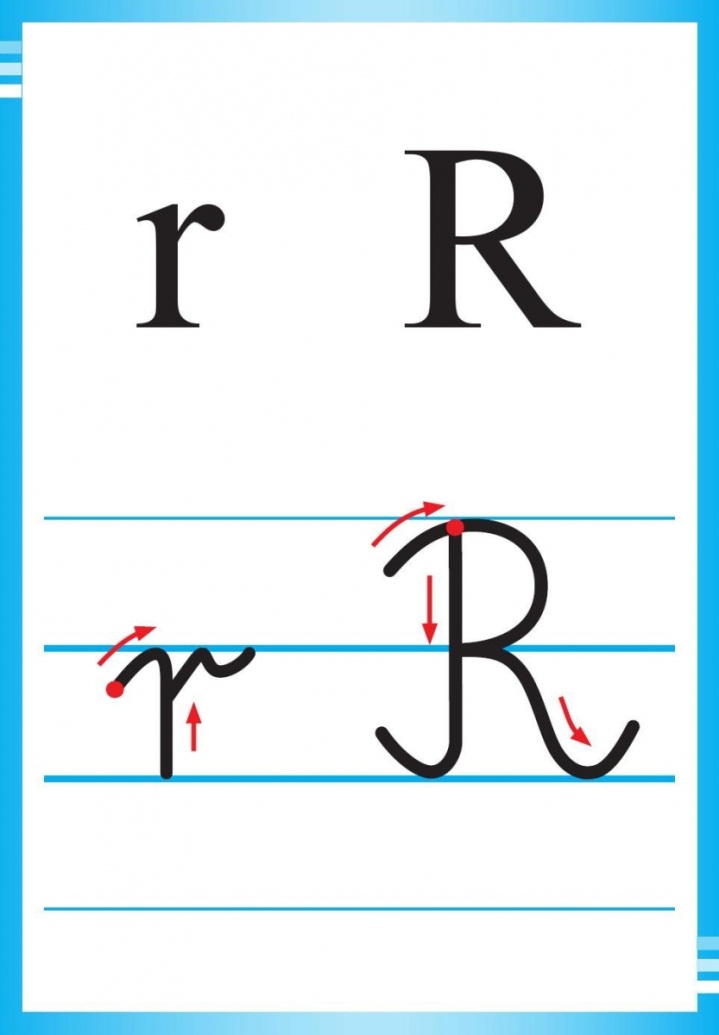 Podziel na sylaby wyrazy : rakieta, Romek, rower, rak, rok, rolnik, Rafał (5 latki)Podziel na głoski wyrazy: rok, rak, rakieta, Romek, rower, rolnik, Rafał (6 latki)Wykonaj literę r, R z plasteliny, włóczki lub tasiemki.Aktywność 5Rozmowa na temat kosmosu.Dziecko ogląda zdjęcie kosmosu. Opisuje obrazek. Rodzic pyta: Co to jest kosmos? Dziecko zastanawia się nad pytaniem i odpowiada na podstawie własnych przemyśleń.Kosmos to olbrzymia przestrzeń, która nas otacza; inaczej zwana wszechświatem.Dziecko dzieli słowo kosmos na sylaby (5-latki) lub na głoski (6-latki). Układa z liter wyraz kosmos (załącznik nr 1).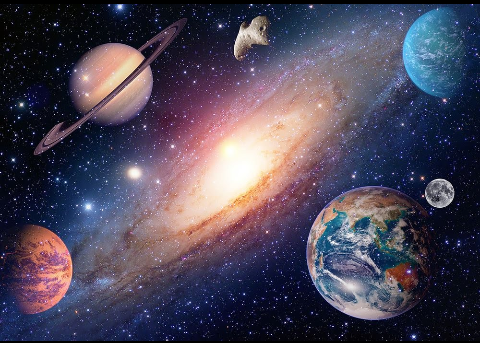 Aktywność 6.Ćwiczenie oddechowe - weźcie kawałek waty lub piórko i spróbujcie zrobić z rodzicami lub rodzeństwem zawody- kto szybciej przedmucha watkę na drugi koniec stołu (oczywiście bez użycia rąk)- kto dalej przesunie watkę po stole tylko jednym dmuchnięciem- na koniec zróbcie mecz siedząc po dwóch stronach stołu. Każdy z zawodników pilnuje żeby watka nie spadła ze stołu po jego stronie kiedy dmuchnie przeciwnik. Policzcie punkty. Aktywność 7Wykonaj zadania z załącznika 2.Załącznik nr 1Załącznik 2 5 latki- pokoloruj: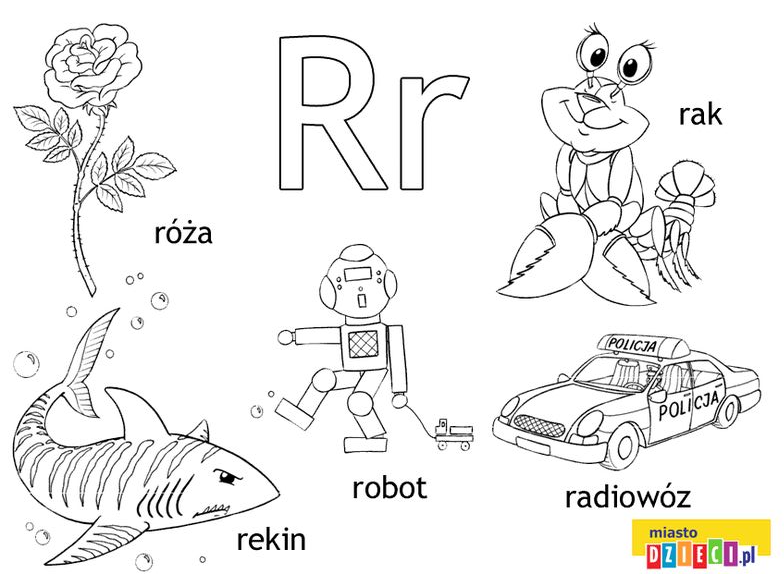 6 latki: Pisz po śladach.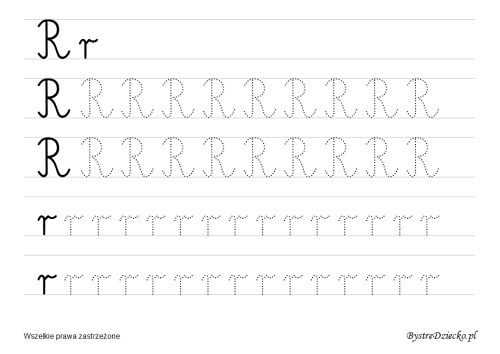 KOSMOS